GRADO: 	                           Relaciones Laborales y Recursos Humanos                       Trabajo SocialCURSO ACADÉMICO PARA EL QUE SE SOLICITA MANTENIMIENTO TUTOR/A:    Zaragoza, a ………………… de ……………………………………….. de …………………DIRECTOR/A				CODIRECTOR/A			ESTUDIANTE  Fdo.:					      Fdo.:					      Fdo.: 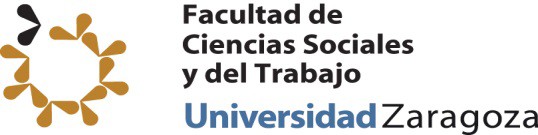 MANTENIMIENTO TUTOR/A TFGAcuerdo de vinculación director/a y estudiante para el siguiente curso académicoDATOS DEL DIRECTOR/AApellidos y nombre:Departamento/Área:                                                                       Correo electrónico:DATOS DEL  CODIRECTOR/AApellidos y nombre:Departamento/Área:                                                                       Correo electrónico:DATOS DEL ESTUDIANTEApellidos y nombre:                                                                                                                              NIP:DNI:                                          Correo electrónico:                                                         Télefono:     